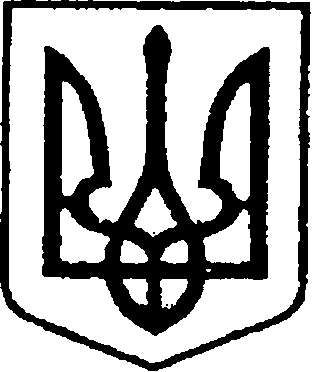                                                 УКРАЇНА   			ПРОЕКТ  №  552                                                   ЧЕРНІГІВСЬКА ОБЛАСТЬ            від 06.09.2021 рокуН І Ж И Н С Ь К А    М І С Ь К А    Р А Д А  сесія VIII скликанняР І Ш Е Н Н Явід 06 вересня 2021р.                         м. Ніжин	                                 № 3. Організацію виконання даного рішення покласти на першого заступника міського голови з питань діяльності виконавчих органів ради Вовченка Ф.І., начальника управління комунального майна та земельних відносин Ніжинської міської ради Чернігівської області Онокало І.А.4. Контроль за виконанням даного рішення покласти на постійну комісію міської ради з питань житлово-комунального господарства, комунальної власності, транспорту і зв’язку та енергозбереження (голова комісії –  Дегтяренко В.М.).Міський голова							   	Олександр КОДОЛАПодає:Начальник управління комунального майна та земельних відносин Ніжинської міської ради		      Ірина ОНОКАЛО Погоджують:     Перший заступник міського голови з питань діяльності виконавчихорганів ради                                                     	                        Федір ВОВЧЕНКОСекретар Ніжинської міської ради                       	                Юрій ХОМЕНКОНачальник відділу юридично-кадрового забезпечення апарату виконавчого комітету Ніжинської міської ради    		                                                В`ячеслав ЛЕГАГоловний спеціаліст – юрист відділу бухгалтерськогообліку, звітності та правового забезпечення управліннікомунального майна та земельних відносин Ніжинськоїміської ради					   		       	  Сергій САВЧЕНКОГолова постійної комісії міської ради з питаньжитлово-комунального господарства, комунальноївласності, транспорту і зв’язку та енергозбереження	                                                     Вячеслав ДЕГТЯРЕНКОГолова постійної комісії міської ради з питаньрегламенту, законності, охорони прав і свобод громадян,запобігання корупції, адміністративно-територіальногоустрою, депутатської діяльності та етики                                Валерій САЛОГУБПояснювальна запискадо проекту рішення Ніжинської міської ради «Про надання дозволу КНП «Ніжинська ЦМЛ ім. М. Галицького» на початок робіт по капітальному ремонту системи забезпечення лікарняних ліжок медичним киснем з встановленням обладнання системи газифікації рідкого кисню» від «06» вересня 2021 року          №    .Проект рішення Ніжинської міської ради «Про надання дозволу КНП «Ніжинська ЦМЛ ім. М. Галицького» на початок робіт по капітальному ремонту системи забезпечення лікарняних ліжок медичним киснем з встановленням обладнання системи газифікації рідкого кисню»1.передбачає – забезпечення лікарняних ліжок медичним киснем з встановленням обладнання системи газифікації рідкого кисню в КНП «Ніжинська ЦМЛ ім. М. Галицького».2. підстава – лист КНП «Ніжинська ЦМЛ ім. М. Галицького» від 01.09.2021 року № 01-14/1367 та  вимоги ДАБІ від 26.08.2021 року  № ІУ 013210730642.3. проект рішення підготовлений з дотриманням статей 25, 26, 42, 59, 60, 73 Закону України «Про місцеве самоврядування в Україні», Регламенту Ніжинської міської ради Чернігівської області VIII скликання, затвердженого рішенням Ніжинської міської ради від 27 листопада 2020 року № 3-2/2020 зі змінами, листа КНП «Ніжинська ЦМЛ ім. М. Галицького» від 01.09.2021 року  № 01-14/1367 та на виконання вимог ДАБІ від 26.08.2021 року                                        № ІУ 013210730642.4-реалізація запропонованого рішення дасть можливість розпочати роботи по капітальному ремонту забезпечення лікарняних ліжок медичним киснем з встановленням обладнання системи газифікації рідкого кисню в КНП «Ніжинська ЦМЛ ім. М. Галицького».5-відповідальний за підготовку проекту рішення – начальник відділу комунального майна управління комунального майна та земельних відносин Ніжинської міської ради Чернігівської області Федчун Н.О.Начальник управління комунального майна та земельних відносин Ніжинської міської ради			      Ірина ОНОКАЛОПро надання дозволу КНП «Ніжинська ЦМЛ ім. М. Галицького» на початок робіт по капітальному ремонту системи забезпечення лікарняних ліжок медичним киснем з встановленням обладнання системи газифікації рідкого кисню   Відповідно до статей 25, 26, 42, 59, 60, 73 Закону України «Про місцеве самоврядування в Україні», Регламенту Ніжинської міської ради Чернігівської області VIII скликання, затвердженого рішенням Ніжинської міської ради від 27 листопада 2020 року № 3-2/2020 зі змінами, листа КНП «Ніжинська ЦМЛ             ім. М. Галицького» від 01.09.2021 року № 01-14/1367 та на виконання вимог ДАБІ від 26.08.2021 року № ІУ 013210730642, міська рада вирішила:1.Надати дозвіл КНП «Ніжинська ЦМЛ ім. М. Галицького» на початок робіт по капітальному ремонту системи забезпечення лікарняних ліжок медичним киснем з встановленням обладнання системи газифікації рідкого кисню в КНП «Ніжинська ЦМЛ ім. М. Галицького».2. Начальнику відділу комунального майна управління комунального майна та земельних відносин Ніжинської міської ради Чернігівської області Федчун Н.О., забезпечити оприлюднення даного рішення на офіційному сайті Ніжинської міської ради протягом п’яти робочих днів після його прийняття.  